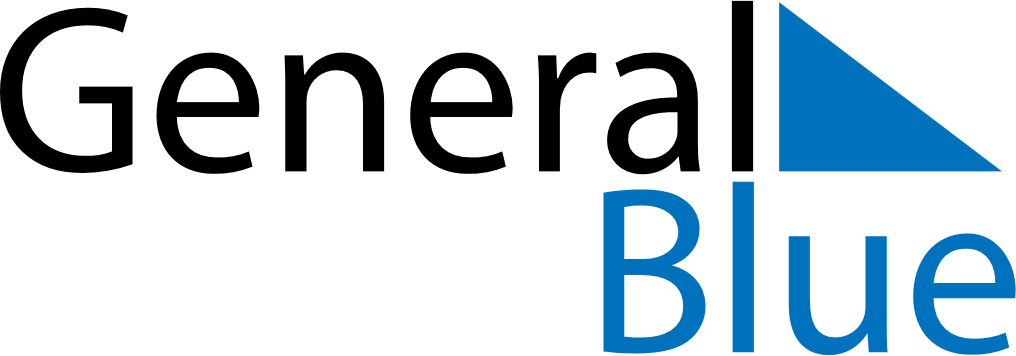 June 2029June 2029June 2029June 2029BahamasBahamasBahamasSundayMondayTuesdayWednesdayThursdayFridayFridaySaturday112Randol Fawkes Labour DayRandol Fawkes Labour Day34567889101112131415151617181920212222232425262728292930